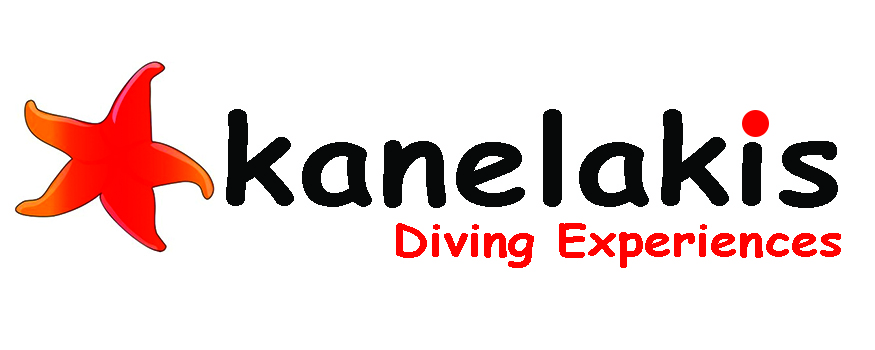 Frinis 20, Nea Makri / Mob : 6944 13 17 38 / dkanelakis@otenet.grfacebook.com/divingexperiencesPrice ListDivingDiscover Scuba Diving  (DSD)                                                 Shore Dives                       50 euro                                                                                               Boat Dives                         60 euroDiscover Scuba Diving For Children ( bubblemaker)                Shore Dives                       50 euro                                                                                               Pool                                    60 euroShore Dives                                                        ( all equipment is included)                     25 euroNight Shore Dives                                              (all equipment is included)                      30 euroBoat Dives ( 1 Dive)                                             (all equipment is included)                     35 euroBoat Trips ( 2 Dives)                                           (all equipment is included)                     60 euroNight Boat Dives                                                 (all equipment is included)                     65 euroSnorkeling From The Boat         (all equipment is included)      30(short dist.) /50(long dist.) euroPrivate Boat Trips                                                                        ( Short Distances)      200 euro                                                                                                     (Long Distances)         350 euroTank Fill                                                                                                                            3 euroTank Rental                                                                                                                       5 euroFull Diving Equipment Rental                                                                                             20 euroFull Snorceling Equipment Rental                                                                                     10 euro Education Open water Diver                                                                                                          350 euro Scuba Diver                                                                                                                   250 euro  Advanced Open water Diver                                                                                           300 euro Rescue Diver + EFR                                                                                                       450 euroDivemaster                                                                                                                    600 euroDeep Diver                                                                                                                     200 euroWreck Diver                                                                                                                  250 euroNight Diver                                                                                                                    200 euroEnriched Air Diver                                                                         (without Dives)         150 euro                                                                                                      ( with two dives)       200 euroSearch and recovery Diver                                                                                            200 euroPeak Performance Buoyancy                                                                                           150 euroEmergency First Response                                                                                             180 euroCare for Children                                                                                                           180 euro